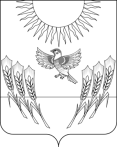 АДМИНИСТРАЦИЯ ВОРОБЬЕВСКОГО МУНИЦИПАЛЬНОГО РАЙОНА ВОРОНЕЖСКОЙ ОБЛАСТИП О С Т А Н О В Л Е Н И Еот  15  июня 2017г.   №    233        .	с. ВоробьевкаО признании утратившим силу постановление администрации Воробьевского муниципального района Воронежской области от 04.03.2013 г. № 103 «Об утверждении муниципальной целевой программы развития сельского хозяйства Воробьевского муниципального района на 2013-2020 годы»В целях приведения в соответствие с действующим законодательством правовых актов администрации Воробьевского муниципального района Воронежской области, администрация Воробьевского муниципального района Воронежской области п о с т а н о в л я е т :1. Признать утратившим силу постановление администрации Воробьевского муниципального района Воронежской области от 04.03.2013 г. № 103 «Об утверждении муниципальной целевой программы развития сельского хозяйства Воробьевского муниципального района на 2013-2020 годы».2. Контроль за исполнением настоящего постановления возложить на заместителя главы администрации Воробьевского муниципального района – начальника отдела программ и развития сельской территории Мозгового А.Н.Исполняющий обязанности главыадминистрации муниципального района				С.А.ПисьяуковНачальник юридического отделаадминистрации муниципального района 				                     В.Г. Камышанов